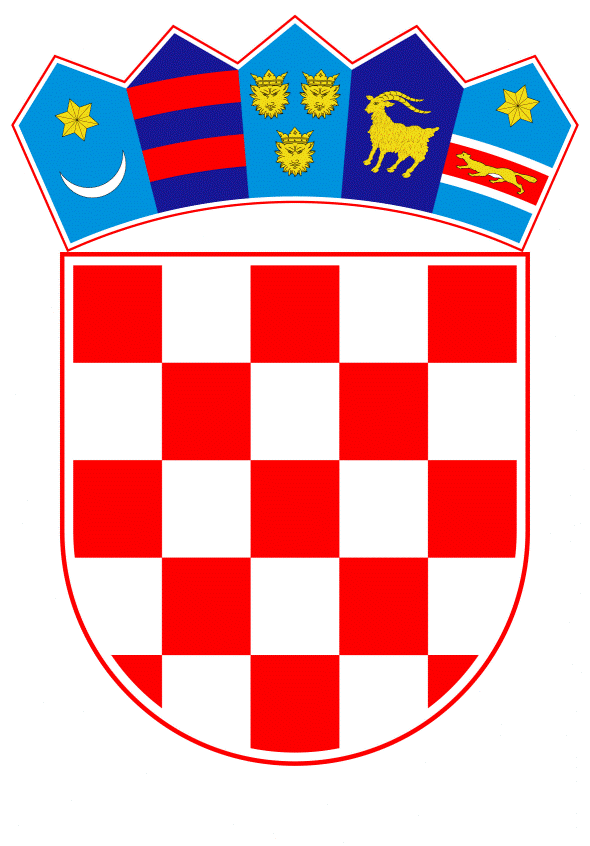 VLADA REPUBLIKE HRVATSKEZagreb, 14. svibnja 2020._____________________________________________________________________________________________________________________________________________________________________________________________________________________________Banski dvori | Trg Sv. Marka 2  | 10000 Zagreb | tel. 01 4569 222 | vlada.gov.hr										PRIJEDLOGVLADA REPUBLIKE HRVATSKE                         	Na temelju članka 87. stavka 1. Zakona o proračunu (Narodne novine, br. 87/08, 136/12 i 15/15), Vlada Republike Hrvatske je na sjednici održanoj ________________ 2020. godine donijela O D L U K Uo izmjeni Odluke o davanju suglasnosti Varaždinskoj županiji za zaduženje kod Zagrebačke banke d.d., ZagrebI.	U Odluci o davanju suglasnosti Varaždinskoj županiji za zaduženje kod Zagrebačke banke d.d., Zagreb, KLASA: 022-03/18-04/143, URBROJ: 50301-25/14-18-2 od 14. lipnja 2018. godine, točka I. stavak 1. mijenja se i glasi :	„Daje se suglasnost Varaždinskoj županiji za zaduženje kod Zagrebačke banke d.d., Zagreb, u iznosu od 2.100.000,00 kuna, s rokom otplate kredita od 10 godina, u jednakim mjesečnim anuitetima, uz fiksnu godišnju kamatnu stopu od 1,30% i jednokratnu naknadu za odobrenje kredita u visini 0,10% od iznosa kredita.“	II.            Ova Odluka stupa na snagu danom donošenja. KLASA:URBROJ:  Zagreb,							   				PREDSJEDNIKmr. sc. Andrej PlenkovićOBRAZLOŽENJE Varaždinska županija podnijela je Ministarstvu financija zahtjev KLASA: 403-01/18-01/4, URBROJ: 2186/1-02/1-20-13 od 19. veljače 2020. za izmjenom kreditnih uvjeta, odnosno za smanjenje iznosa kredita, smanjenje kamatne stope te smanjenje naknade za odobrenje kredita po dobivenoj suglasnosti Vlade Republike Hrvatske za kupnju Dvorca Šaulovec. Odlukom Vlade Republike Hrvatske, KLASA: 022-03/18-04/143, URBROJ: 50301-25/14-18-2 od 14. lipnja 2018., dana je suglasnost Varaždinskoj županiji za zaduženje kod Zagrebačke banke d.d., Zagreb, u iznosu od 8.000.000,00 kuna, s rokom otplate kredita od 10 godina, u jednakim mjesečnim anuitetima, uz fiksnu godišnju kamatnu stopu od 2,30% i jednokratnu naknadu za obradu zahtjeva u visini 0,20% od iznosa kredita za kupnju Dvorca Šaulovec. Kako predmetna kupnja zbog postupka rješavanja od strane Trgovačkog suda u Varaždinu i donošenja pravomoćnog rješenja nije mogla biti realizirana, odnosno nije zaključen ugovor o kreditu. Osim toga, kako je vidljivo iz Rješenja Trgovačkog suda Poslovni broj: 3 St-112/2015-380, nakon dvije dražbe cijena Dvorca Šaulovec smanjena je u odnosu na planirani iznos od 8.000.000,00 kuna na 2.070.001,00 kuna. Varaždinska županija primila je pravomoćno rješenje Trgovačkog suda u Varaždinu 13. veljače 2020. te bi sukladno istom trebala uplatiti kupoprodajni iznos. S obzirom na snižavanje kamatnih stopa na hrvatskom bankovnom tržištu, Zagrebačka banka d.d., Zagreb, ponudila je Varaždinskoj županiji smanjenje fiksne godišnje kamatne stope s 2,30% na 1,30% te smanjenje naknade za odobrenje kredita s 0,20% na 0,10%, na odobreni iznos kredita, u odnosu na bitne sastojke Odluke Vlade Republike Hrvatske, KLASA: 022-03/18-04/143, URBROJ: 50301-25/14-18-2 od 14. lipnja 2018.Budući da se radi o povoljnijim uvjetima kredita, odnosno o smanjenju iznosa kredita s 8.000.000,00 kuna na 2.100.000,00 kuna te smanjenju fiksne godišnje kamatne stope s 2,30% na 1,30% i smanjenju naknade za odobrenje kredita s 0,20% na 0,10% na odobreni iznos kredita, Ministarstvo financija predlaže Vladi Republike Hrvatske donošenje Odluke o izmjeni Odluke o davanju suglasnosti Varaždinskoj županiji za zaduženje kod Zagrebačke banke d.d., Zagreb, na način da se izmjene kreditni uvjeti navedeni u Odluci Vlade Republike Hrvatske sukladno ovom prijedlogu odluke. Predlagatelj:Ministarstvo financijaPredmet:Prijedlog odluke o izmjeni Odluke o davanju suglasnosti Varaždinskoj županiji za zaduženje kod Zagrebačke banke d.d., Zagreb